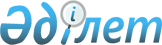 Об утверждении санитарно-эпидемиологических правил и норм по эпидемиологии
					
			Утративший силу
			
			
		
					Приказ и.о. Министра здравоохранения Республики Казахстан от 15 ноября 2004 года № 811. Зарегистрирован Министерством юстиции Республики Казахстан 20 декабря 2004 года № 3295. Утратил силу приказом и.о. Министра здравоохранения Республики Казахстан от 13 августа 2010 года № 636

      Сноска. Утратил силу приказом и.о. Министра здравоохранения РК от 13.08.2010 № 636 (вводится в действие по истечении десяти календарных дней после дня его первого официального опубликования).      В соответствии с подпунктом 10)  статьи 7 Закона Республики Казахстан «О санитарно-эпидемиологическом благополучии населения»,  ПРИКАЗЫВАЮ: 

     1. Утвердить прилагаемые санитарно-эпидемиологические правила и нормы «Санитарно-эпидемиологические требования к объектам, реализующим медицинскую технику и изделия медицинского назначения». 

     2. Комитету государственного санитарно-эпидемиологического надзора Министерства здравоохранения Республики Казахстан (Байсеркин Б.C.) направить настоящий приказ на государственную регистрацию в Министерство юстиции Республики Казахстан. 

     3. Административному департаменту Министерства здравоохранения Республики Казахстан (Акрачкова Д.В.) направить настоящий приказ на официальное опубликование после его государственной регистрации в Министерстве юстиции Республики Казахстан. 

     4. Контроль за исполнением настоящего приказа возложить на вице-министра здравоохранения, Главного государственного санитарного врача Республики Казахстан Белоног А.А. 

     5. Настоящий приказ вводится в действие со дня официального опубликования.      И.о. Министра  

Утверждены                

приказом и.о. Министра здравоохранения 

Республики Казахстан          

от 15 ноября 2004 года N 811      

"Об утверждении санитарно-       

эпидемиологических правил и норм  

"Санитарно-эпидемиологические     

требования к объектам, реализующим   

медицинскую технику и изделия     

медицинского назначения"      Санитарно-эпидемиологические правила и  

нормы "Санитарно-эпидемиологические  

требования к объектам, реализующим   

медицинскую технику и изделия     

медицинского назначения" 

 

  1. Общие положения      1. Настоящие санитарно-эпидемиологические правила и нормы (далее - санитарные правила) предназначены для физических и юридических лиц, независимо от формы собственности, деятельность которых связана с проектированием, строительством, реконструкцией и эксплуатацией объектов, реализующих медицинскую технику и изделия медицинского назначения (далее - объект). 

     2. Физические и юридические лица должны обеспечивать соблюдение требований настоящих санитарных правил. 

     3. Основные понятия, используемые в настоящих санитарных правилах: 

     1) объекты, реализующие медицинскую технику и изделия медицинского назначения - магазины, склады по реализации изделий медицинского назначения и медицинской техники, магазины оптики; 

     2) медицинская техника - приборы, аппараты, инструменты, устройства, комплексы, оборудование, а также расходные материалы к ним в виде контрольных материалов и образцов, реагентов. 

     Сноска. Пункт 3 с изменениями, внесенными приказом и.о. Министра здравоохранения РК от 21.05.2008  N 293 (порядок введения в действие см.  п. 5 ).  

  2. Санитарно-эпидемиологические требования  

к размещению объектов      4. Размещение объектов для розничной и оптовой реализации медицинской техники и изделий медицинского назначения, представление земельных участков, утверждение проектной документации на строительство и реконструкцию, ввод в эксплуатацию допускается при наличии санитарно-эпидемиологического заключения. 

     5. Магазины могут размещаться: 

     1) в отдельно стоящих зданиях; 

     2) в изолированных помещениях первого этажа в структуре административного здания или жилого здания с отдельным входом; 

     3) в помещениях аптечной организации в виде самостоятельного отдела, при наличии площади, соответствующей требованиям настоящих санитарных правил. 

     6. Склады могут размещаться: 

     1) в отдельно стоящих зданиях; 

     2) в изолированных помещениях первого этажа в структуре административного здания и должны иметь отдельный вход; 

     3)  исключен приказом и.о. Министра здравоохранения РК от 21.05.2008  N 293 (порядок введения в действие см.  п. 5 ). 

      Сноска. Пункт 6 с изменениями, внесенными приказом и.о. Министра здравоохранения РК от 21.05.2008  N 293 (порядок введения в действие см.  п. 5 ). 

     7. Состав и площади основных и вспомогательных помещений складов должны соответствовать приложению к настоящим санитарным правилам. 

     8. Погрузочно-разгрузочные площадки и платформы следует проектировать с учетом требования защиты грузов и погрузочно-разгрузочных механизмов от атмосферных осадков.  

  3. Санитарно-эпидемиологические требования  

к помещениям и оборудованию      9. Объемно-планировочные решения складских зданий должны обеспечивать возможности их реконструкции, изменения технологии складирования грузов. 

     10. Следует в одном здании объединять помещения для хранения, экспедиции, приемки, сортировки и комплектации грузов, а так же бытовые, административные помещения в соответствии с требованиями действующих санитарно-эпидемиологических правил и норм. 

     11. Водоснабжение, канализация, освещение должны соответствовать требованиям действующих СНиП. 

     12. В складских помещениях и объектах предусматривается воздушное отопление или воздушное, совмещенное с местными нагревательными приборами. В складских помещениях допускается предусматривать кондиционирование воздуха в связи с технологией хранения грузов, если заданные параметры воздушной среды в них не могут быть обеспечены общеобменной вентиляцией и вентиляцией с испарительным охлаждением воздуха. 

     13. На объектах и складских помещениях предусматривается естественная общеобменная вентиляция, обеспечивающая однократный воздухообмен в один час. 

     14. В складских помещениях с кондиционированием воздуха предусматриваются воздушные или воздушно-тепловые завесы у наружных дверей, ворот и технологических проемов. 

     15. В качестве отделочных материалов для стен и потолков должны использоваться водостойкие материалы, разрешенные к применению в Республике Казахстан. 

     16. Полы должны покрываться материалами, разрешенными к применению в Республике Казахстан. Покрытия пола складских помещений должны выполнятся с учетом нагрузки складируемых грузов, вида и интенсивности используемых механизмов. 

     17. Помещение, оборудование и мебель должны содержаться в чистоте и ежедневно подвергаться влажной уборке. 

     18. Медицинские изделия должны храниться на стеллажах и подтоварниках, которые должны размещаться на расстоянии от стен не менее 80-100 сантиметров (далее - см). 

     19. Объем продукции должен занимать не более 70 % площади склада. С увеличением объема и ассортимента реализуемой продукции, площади должны быть увеличены для обеспечения условий хранения и реализации изделий. 

     20. На объектах, реализующих медицинскую техники и изделия медицинского назначения, должны быть бытовые помещения для персонала в соответствии с действующими СНиП. 

     21. Персонал должен проходить медицинские осмотры, в соответствии с  приказом Министра здравоохранения Республики Казахстан от 20 октября 2003 года № 766 "Об утверждении Правил проведения обязательных медицинских осмотров декретированных групп населения", зарегистрированных в Министерстве юстиции Республики Казахстан за N 2556, 12 ноября 2003 года. 

     Приложение 1             

к санитарно-эпидемиологических    

правил и нормам           

"Санитарно-эпидемиологические     

требования к объектам, реализующим   

медицинскую технику и изделия     

медицинского назначения"                Состав и площади складов и магазинов для 

       хранения и реализации медицинской техники и  

             изделий медицинского назначения       Сноска. Наименование с изменениями, внесенными приказом и.о. Министра здравоохранения РК от 21.05.2008  N 293 (порядок введения в действие см.  п. 5 ).       Сноска. Приложение 1 с изменениями, внесенными приказом и.о. Министра здравоохранения РК от 21.05.2008  N 293 (порядок введения в действие см.  п. 5 ). 
					© 2012. РГП на ПХВ «Институт законодательства и правовой информации Республики Казахстан» Министерства юстиции Республики Казахстан
				Наименование 

помещений Магазин по реализации 

изделий 

медицин- 

ского 

назначения, м 2 Мага- 

зин  

оп- 

тики,  

м 2 Отдел меди- 

цинской техники и изделий медицин- 

ского назна- 

чения 

аптечного 

склада Склад оптовой реали- 

зации изделий медицин- 

ского назна- 

чения,  

м 2 1. Зал обслу- 

живания насе- 

ления, в т.ч. 22 18 - 12 1) зона разме- 

щения обору- 

дования и  рабочих мест персонала В зависи- 

мости от 

ассорти- 

мента и 

объемов 

реали- 

зуемой 

продук- 

ции, но 

не менее 

12 12 - - 2) холл для посетителей 10 6 - 12 2. Складские помещения:  для хранения изделий меди- 

цинского наз- 

начения; Не менее 30 Не менее 10 Не менее 50 для хранения запасных частей и расходных материалов - - 6 3. Комната 

проверки 

качества, 

комплектности 

и работо- 

способности 

оборудования, 

аппаратуры 12 - 16 4. Админист- 

ративно- 

бытовые 

помещения:  

1) кабинет 

заведующего; 

2) комната 

персонала;  

3) гарде- 

робная;  

4) кладовая 

хранения 

уборочного 

инвентаря;  

5) санузел 20 Общие  с апте- 

кой - 30 